OFFRE D’EMPLOIS OPPORTUNITY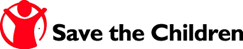 We are Save the Children. We work in more than 120 countries. We save children’s lives. We fight for their rights. We help them fulfil their potential.A Propos de Save the ChildrenSave the Children est l’Organisation Non-Gouvernementale (ONG) Leader dans le cadre de la protection de l’enfant. Nous travaillons ensemble, avec nos partenaires, pour inspirer des avancées par rapport à la façon dont le monde traite les enfants et parvenir à un changement immédiat et durable dans leur vie.Save the Children au Sénégal met en œuvre des projets à travers une variété de thématiques, basé sur l’innovation et le travail  en partenariat avec les gouvernements, la société civile, les communautés, les familles et les enfants  pour inspirer une percée dans la façon dont le monde traite les enfants. Notre travail en faveur de la protection de l'enfant privilégie la protection contre la violence et l'exploitation, et porte sur des questions d'exploitation, les mutilations génitales féminines (MGF) et la violence sexuelle. Notre travail contribue à la mise en œuvre de programmes multinationaux et transfrontaliers sur les MGF et les enfants en mobilité.1 Chargé de Communication et de la Documentation Le responsable de la communication et de la documentation soutiendra le département Développement et Qualité des Programmes à communiquer et à documenter leur travail. Le titulaire du poste aidera la Directrice du Développement et Qualité des Programmes (PDQ) à mettre en exerce la visibilité et la compréhension de nos programmes à travers une communication efficace, une collection et une présentation des leçons apprises, une expérience avérée, des études de cas, une documentation de haute qualité et des ‘narrative donor reporting’. Il/elle travaillera en étroite collaboration avec l'équipe MEAL, le spécialiste en plaidoyer et les conseillers techniques pour faire avancer notre plan d'apprentissage pour parvenir à un changement durable en faveur des droits des enfants. Le public ciblé sera compris entre autres, des principaux donateurs institutionnels et des entreprises, du personnel et des membres de SCI, des différentes parties prenantes externes, des enfants bénéficiaires, des membres des communautés, des partenaires de SC, des acteurs institutionnels et des gouvernements, par le biais de divers médias. Il ou elle aura les tâches suivantes : • Diriger l'élaboration d'une stratégie de communication et de documentation pour Save the Children au Sénégal ; • Média : Développer la stratégie de SCI Senegal dans les medias, mettre en œuvre cette stratégie, à travers des partenariats efficaces avec les médias et à travers l'utilisation  des réseaux sociaux ; • Améliorer l'image et la visibilité de Save the Children au Sénégal ;• Soutenir le travail de plaidoyer de SCI au Sénégal, sous la supervision de la directrice PDQ et du spécialiste en plaidoyer, à travers la communication et la documentation, afin de propager effacement des messages de sensibilisation à un public ciblé ; • Développer et diffuser du  matériel de communication de qualité à un éventail de publics différents, à l’interne et à l’externe, en incluant les équipes et les partenaires. Recevoir, compiler et diffuser des informations pertinentes en temps opportun. Ceci inclut, mais n’est pas limité aux communiqués de presse, aux articles de presse, aux dépliants, brochures, affiches, blogs, réseaux/ médias sociaux, etc. ;• Mettre en place et maintenir des systèmes de gestion de l'information ;• Assurer que la communication interne et la communication avec les membres et les bailleurs de fonds soit de bonne qualité, afin l’historique des programmes soit pertinente, et que les meilleures pratiques et leçons apprises soient diffusées efficacement ;• Coordonner les visites des programmes avec les médias et les bailleurs ; • Travailler en étroite collaboration avec l'équipe MEAL pour utiliser les outils de suivi et évaluation pour la documentation et la confection de rapports sur nos programmes ; soutenir le PDQ et l'équipe MEAL avec la prise en compte des leçons apprises dans la planification et les nouvelles propositions ; • Renforcer les capacités du personnel et des partenaires dans la communication efficace, la documentation et le reporting. Produire et diffuser des documents d'orientation et de bonnes pratiques sur la communication et les méthodes de collaboration avec les médias.• Assurer la conformité avec les politiques et les pratiques de Save the Children politiques en matière de protection de l'enfant, le code de conduite, l'égalité des chances, et avec toutes les autres politiques et procédures pertinentes, comme notre approche collective pour le renforcement des droits des enfants à travers la communication.Qualifications et expériences requises :• Master en Communications, Relations Internationales, Développement, Science Politique, Droit ou dans un autre domaine pertinent. • Au moins 3 ans d’expérience en communication, dans le développement stratégique; le développement de matériel photographique et vidéo de qualité; compétences en édition, pour le public interne et externe; forte compréhension du marketing et du développement de la marque et de son rôle dans les communications; capacité à maximiser les opportunités dans/avec les médias et à répondre efficacement aux demandes des medias ;• Excellente compréhension des stratégies de communication (pour les ONGs et en Afrique), des outils et des acteurs clés ;• Excellente compétences en communication/expression écrite et orale, et une capacité à distiller de grandes quantités d'informations à une variété de publics/d’audiences ;• Excellent niveau de Français parlé et écrit. Excellent niveau d’Anglais écrit ; • Une capacité à travailler de manière flexible en équipe et à ajuster les méthodes et priorités de travail rapidement par rapport aux opportunités externes. Capacité à travailler sous pression, à respecter les délais et à travailler de façon autonome ;• Sensibilité culturelle très développée et capacité à travailler dans un environnement diversifié et international; savoir coordonner avec les collègues avec tact dans le but d’obtenir des résultats ;• Engagement à travailler grâce à des systèmes de participation de la communauté et de la responsabilité ;• Engagement avec les buts et principes de Save the Children.Aimeriez-vous avoir un impact positif sur la vie des enfants? Si la réponse est oui, nous aimerions avoir de vos nouvelles !COMMENT POSTULER:Pour postuler à la consultance ci-dessous, merci de nous faire parvenir votre curriculum Vitae ainsi que votre lettre de motivation à : scidakar@savethechildren.org Pour plus d'informations sur nos opérations, veuillez visiter notre site : www.savethechildren.net SEULS LES CANDIDAT(E)S PRESELECTIONNE(E)S SERONT CONTACTE(E)S.  Veuillez noter que la date de clôture des candidatures est le 28 avril 2015 à minuit.Nos processus de sélection reflètent notre engagement à protéger les enfants contre tout abus. Nos employés sont aussi divers que les défis auxquels nous sommes confrontés.About Save the ChildrenSave the Children is the leader non-governmental organization (NGO) in the child protection sector. We work together with our partners to inspire progress in the way children are treated around the world in order to reach immediate and durable changes in their lives.Save the Children Senegal creates projects through a variety of thematics based on innovation and work in partnership with governments, the civil society, communities, families and children to inspire a breakthrough in the way the world treats children.Our work regarding Child protection is about the protection against violence and exploitation and focuses on the issues of exploitation, female genital mutilations (FGM) and sexual violence. Or work contributes to the organization of multinational and cross-border programs about FGM and children on the move. 1 Communication and Documentation OfficerThe Communication and Documentation Officer will support the Programme Development & Quality Department in communicating and documenting our work. The post holder will support the Director of Programme Development & Quality (PDQ) in increasing the visibility of, and learning from our programs through effective communication, collection and presentation of lessons learned, experience and case studies, and support to high quality documentation and narrative donor reporting. S/He will work closely with the MEAL team, the Advocacy Specialist and the Technical Advisers to advance our Learning Agenda and achieve durable change in favour of children’s rights. The audience for the material will range from major institutional and corporate donors, SCI staff and members, to external stakeholders, including our children beneficiaries, community members, SC partners, institutional actors and Governments, through various media outlets. He/she will be responsible for the following tasks : • Lead the development of a communication and documentation strategy for Save the Children in Senegal ;• Media: Develop SCI in Senegal strategy with media; implement this strategy, including through building effective partnerships with media and using social media ;• Improve the brand image and visibility of Save the Children in Senegal ;• Support the advocacy work of SCI in Senegal, under the PDQ and Advocacy Specialist, through communication and documentation effectively carrying advocacy messages to a targeted audience ;• Develop and disseminate quality communication materials to a range of external and internal audiences, including supporting teams and partners to receive, compile, and distribute relevant information in a timely manner. This includes but is not limited to press releases, news articles, leaflets, brochures, posters, blogs on media and social media ;• Set up and maintain effective communication information management systems ;• Ensure that the internal communication and communication to members and donors is of high quality, so that program stories are told convincingly, and best practices and lessons learned disseminated; • Coordinate media and donors programme visits ;• Work closely with the MEAL team to use Monitoring and evaluation information for documenting and reporting on our programs and support the PDQ and the MEAL team with the incorporation of lessons learned into planning and new proposals ;• Build capacity of staff and partners in effective communication, documentation and reporting. Produce and disseminate guidance material and good practices on communication and engaging with media ;• Ensure compliance with Save the Children policies and practice with respect to child safeguarding, code of conduct, equal opportunities, communication and other relevant policies and procedures, including strengthening our collective approach to children’s rights in communications. Qualifications, experience and attributes• Master’s degree is desirable in communications, international relations, development, political science, law or relevant field. Bachelor’s degree is essential ;• 3 years’ experience  in communication, including strategic development; development of quality written, photographic and video material; quality editing skills for internal and external audiences; strong understanding of marketing and branding and its role in communications; ability to maximise media opportunities and respond effectively to media inquiries ;• Excellent understanding of communication strategies, tools, and actors, preferably for INGOs and in Africa ;• Excellent written and verbal communications skills, and an ability to distil large amounts of information to a variety of audiences ;• Excellent written and spoken French and excellent written English ;• An ability to work flexibly in a team, and to adjust work plan and priorities rapidly in response to external opportunities. Ability to work well under pressure and work to deadlines, to work independently ;• Highly developed cultural awareness and ability to work well in a diverse and international  environment and coordinate with colleagues with tact and for result ;• Commitment to working through systems of community participation and accountability;• Commitment to the aims and principles of Save the Children.If you want to make change for children, we want to hear from you !HOW TO APPLY:In order to apply for this consultancy, please send your CV and Cover Letter to scidakar@savethechildren.org  For more information on Save the Children International  you can visit our site: www.savethechildren.netPlease note that the closing date for applications on April 28th , 2015 at Midnight GMT ONLY PRE-SELECTED CANDIDATES WILL BE CONTACTED.Our selection processes reflect our commitment to safeguard children from abuse. Our people are as diverse as the challenges we face.